尊敬的先生/女士：1	我很荣幸地邀请您参加定于2024年6月12日至13日在瑞士日内瓦国际电联总部举行的国际电联元宇宙焦点组（FG-MV）第七次暨最后一次会议。会议之后将于2024年6月13日举办有关“用数字孪生技术整合元宇宙的虚拟和现实世界”的第五届国际电联论坛。会议将以实体活动结合远程参与的方式举行。2	国际电联元宇宙焦点组（FG-MV）第七次暨最后一次会议的目标包括：•	讨论和介绍书面文稿，以及•	敲定并批准正在拟定的可交付成果草案。书面文稿对于焦点组的成功至关重要，因此大力提倡您针对上述目标提交书面文稿。书面文稿应使用FG-MV主页上的模板以电子格式提交电信标准化局（TSB）FG-MV秘书处（tsbfgmv@itu.int）。提交文稿的截止日期为2024年5月30日。会议议程、文件和其他实用信息将在会前在FG-MV主页上公布。讨论将仅以英语进行。有关远程参会的信息将在焦点组的网页（www.itu.int/go/fgmv）上公布。3	有关“用数字孪生技术整合元宇宙的虚拟和现实世界”的第五届国际电联论坛将于2024年6月13日举行。该论坛将作为一个平台，展示国际电联焦点组的卓越成果，全面概述快速发展的元宇宙环境中的关键发展和发现。更多信息可访问https://www.itu.int/metaverse/5th-forum-metaverse/。4	请注意，本次会议和论坛之后将于2024年6月14日举行第一个联合国虚拟世界日：利用元宇宙推进可持续发展目标（SDG）。这一活动的细节将通过一封单独的通函和在联合国虚拟世界日网页上公布。5	向所有部门和相关学科的个人专家和组织均可免费参加会议、论坛和联合国虚拟世界日。任何有兴趣关注或参与FG-MV工作的人士都可订阅专门的邮件列表；订阅详情请访问https://itu.int/go/fgmv/join。6	为使国际电联能够做出必要的安排，请与会者尽快通过FG-MV主页进行网上注册。名额有限，注册将以先到先得的方式进行。无论远程参会还是实地参会均需注册。请注意，预注册仅在网上进行。7	特此提醒，一些国家的公民需要获得签证才能进入瑞士并在瑞士逗留。签证必须至少在会议召开日的四个星期前向驻贵国的瑞士代表机构（使馆或领事馆）申请，并随后领取。如果贵国没有此类机构，则请向驻出发国最近的国家的此类机构申请并领取。如果遇到问题，国际电联可根据国际电联成员国、部门成员、部门准成员或学术成员向电信标准化局提出的正式请求与相关瑞士当局接触，以便为发放签证提供方便，但仅限在所述的四周内。任何此类申请都应在规定的时间范围内勾选相应的方框。相关问询请发至国际电联差旅科（travel@itu.int），上面注明“visa support”（“签证协办”）。更多详情和文件将在FG-MV主页上公布关键日期：祝您与会顺利且富有成效。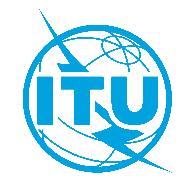 国 际 电 信 联 盟电信标准化局2024年3月15日，日内瓦文号：电信标准化局第192号通函FG-MV/CB电信标准化局第192号通函FG-MV/CB致：-	国际电联各成员国主管部门；-	ITU-T部门成员；-	ITU-T部门准成员；-	国际电联学术成员抄送：-	ITU-T各研究组正副主席；-	电信发展局主任；-	无线电通信局主任。电话：+41 22 730 6301+41 22 730 6301致：-	国际电联各成员国主管部门；-	ITU-T部门成员；-	ITU-T部门准成员；-	国际电联学术成员抄送：-	ITU-T各研究组正副主席；-	电信发展局主任；-	无线电通信局主任。传真：+41 22 730 5853+41 22 730 5853致：-	国际电联各成员国主管部门；-	ITU-T部门成员；-	ITU-T部门准成员；-	国际电联学术成员抄送：-	ITU-T各研究组正副主席；-	电信发展局主任；-	无线电通信局主任。电子邮件：tsbfgmv@itu.int tsbfgmv@itu.int 致：-	国际电联各成员国主管部门；-	ITU-T部门成员；-	ITU-T部门准成员；-	国际电联学术成员抄送：-	ITU-T各研究组正副主席；-	电信发展局主任；-	无线电通信局主任。事由：国际电联元宇宙焦点组（FG-MV）第七次暨最后一次会议以及有关“用数字孪生技术整合元宇宙的虚拟和现实世界”的第五届国际电联论坛（日内瓦，2024年6月12日至13日）国际电联元宇宙焦点组（FG-MV）第七次暨最后一次会议以及有关“用数字孪生技术整合元宇宙的虚拟和现实世界”的第五届国际电联论坛（日内瓦，2024年6月12日至13日）国际电联元宇宙焦点组（FG-MV）第七次暨最后一次会议以及有关“用数字孪生技术整合元宇宙的虚拟和现实世界”的第五届国际电联论坛（日内瓦，2024年6月12日至13日）2024年5月13日提交签证协办函申请（通过在线注册表进行）2024年5月30日提交书面文稿（发送电子邮件至tsbfgmv@itu.int）2024年6月6日预注册（通过FG-MV主页在线注册）顺致敬意！电信标准化局主任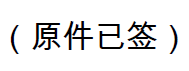 尾上诚藏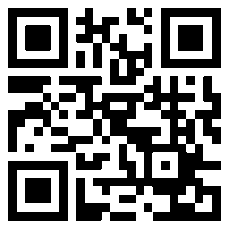 FG-MV会议信息